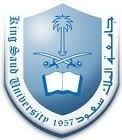 التطبيق والمثال في مواد العلوم الشرعيةمثال:الدرس : التأسي بالنبي صلى الله عليه و سلم .الصف : السادس الابتدائي – الفصل الثاني . الهدف : أن يتخذ الطالب من النبي صلى الله عليه و سلم قدوة له . يعرض المعلم على الطلاب الآية الكريمة في قوله تعالى " لقد كان لكم في رسول الله أسوة حسنة لمن كان يرجو الله و اليوم الآخر و ذكر الله كثيراً " . ثم يطرح عليهم السؤال: بماذا تأمرنا هذه الآية؟ و يطلب منهم القيام بالعصف الذهني على شكل مجموعات مكونة من 4 طلاب  .ثم يوزع على الطلاب نموذج التدريس التبادلي و يطلب منهم قراءة النص مع بعضهم ، وتوزيع الأدوار فيما بينهم ، طالب يلخص و الثاني يسأل و الثالث يستوضح أما الأخير فيتنبأ .نموذج : اسم الطالب: مرادي الشكرهـ                                                           مالمواد مدى ملاءمتهامدى ملاءمتهامدى ملاءمتهاالملاحظةمالمواد ملائمغيرملائمغيرملائمالملاحظة1التلاوة2الحفظ3التفسير 4التوحيد5الحديث6الفقه7السيرةالتلخيص يجب علينا نحن كمسلمين أن نتخذ من النبي صلى الله عليه وسلم قدوة لنا في جميع شؤوننا و اتباع ما جاء به . التساؤل ما معنى الأسوة ؟الاستيضاحكيف نتأسى بالنبي صلى الله عليه و سلم ؟ التنبؤالتأسي بالنبي صلى الله عليه وسلم سبب لمحبة الله و دخول الجنة .